Class 3 - Long Term Plan Cycle A - 2022-2023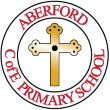 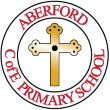 Autumn 1Autumn 2Autumn 2Spring 1Spring 1Spring 2Spring 2Summer 1Summer 1Summer 2Summer 2English Writing StimulusEnglish Writing StimulusEscape from PompeiiVolcano PoetryThe Boy who grew dragonsTaking Flight – Film ClipFree Verse Poetry Yr 3 Poetry ShedThe Boy who grew dragonsTaking Flight – Film ClipFree Verse Poetry Yr 3 Poetry ShedFantastic Mr FoxPerformance Poetry Yr 3 Poetry ShedFantastic Mr FoxPerformance Poetry Yr 3 Poetry ShedThe Firework Makers DaughterFree Verse Poetry Yr 4 Poetry ShedThe Firework Makers DaughterFree Verse Poetry Yr 4 Poetry ShedRunning WildThe Shirt Machine – Film ClipRunning WildThe Shirt Machine – Film ClipHolesKennings and QuatrainsYear 3 Poetry ShedHolesKennings and QuatrainsYear 3 Poetry ShedEnglish GAPS English GAPS Co-ordination and SubordinationCo-ordination and SubordinationSentence typesNouns and Noun PhrasesSentence typesNouns and Noun PhrasesNouns and Noun Phrases continuedNouns and Noun Phrases continuedAdverbialsAdverbialsAdverbials continuedVerbsAdverbials continuedVerbsRevision and ApplyingRevision and ApplyingMathsYr 3- Place value - Addition and subtraction - Place value - Addition and subtraction - Addition and subtraction - Multiplication and division- Addition and subtraction - Multiplication and division- Multiplication and division- Length and perimeter- Multiplication and division- Length and perimeter- Fractions (A)- Mass and capacity- Fractions (A)- Mass and capacity- Fractions (B)- Money- Fractions (B)- Money- Time- Shape-Statistics - Time- Shape-Statistics MathsYr 4- Place value - Addition and subtraction - Place value - Addition and subtraction - Area- Multiplication and division (A)- Area- Multiplication and division (A)- Multiplication and division (B) - Length and perimeter- Multiplication and division (B) - Length and perimeter- Fractions - Decimals (A)- Fractions - Decimals (A)- Decimals (B)- Money- Time- Decimals (B)- Money- Time- Shape- Statistics- Position and direction- Shape- Statistics- Position and directionScienceScienceAnimals including humansAnimals including humansAnimals including humansForces and magnetsForces and magnetsRocksRocksPlantsPlantsScientific EnquiryScientific EnquiryHistoryHistoryThe Roman EmpireThe Rise and Fall of RomeThe Rise and Fall of RomeEarliest CivilisationsEarliest CivilisationsEarliest CivilisationsEarliest CivilisationsLocal History StudyLocal History StudyLocal History StudyLocal History StudyGeographyGeographyMediterranean EuropeEastern EuropeEastern EuropeOur local area, Yorkshire and its place in the UKOur local area, Yorkshire and its place in the UKNatural DisastersNatural DisastersRainforestsRainforestsArtArtPrinting and Patternlinked to Romans MosaicsBorders and motifsObservational Drawing  linked to Keeping HealthyCarl WarnerChristmas Celebration Christmas CardsObservational Drawing  linked to Keeping HealthyCarl WarnerChristmas Celebration Christmas CardsPattern and FormJapanese ArtPaper Sculpture OrigamiPaintingCalligraphyLight and Dark Negative SpacePattern and FormJapanese ArtPaper Sculpture OrigamiPaintingCalligraphyLight and Dark Negative SpacePaintingLandscapes linked to Natural Disasters – Volcanoes, The Giant WaveTurner, Monet, WarholEaster CelebrationEaster CardsPaintingLandscapes linked to Natural Disasters – Volcanoes, The Giant WaveTurner, Monet, WarholEaster CelebrationEaster CardsTextilesBotanical Textile StudyTextilesBotanical Textile StudyIllusionsPerspectiveForeshorteningTrompe l’oeilJacques RousseauArt work linked to KS2 ProductionIllusionsPerspectiveForeshorteningTrompe l’oeilJacques RousseauArt work linked to KS2 ProductionDTDTRoman ShieldsPoppies for Remembrance DayTextiles – Seasonal StockingsPoppies for Remembrance DayTextiles – Seasonal Stockings3D Volcano3D VolcanoMini GreenhousesMini GreenhousesRERE3:1 How do Jews remember Abraham & Moses? 3:2 How do people express spirituality?UC 2A.4 Gospel What kind of world did Jesus want?UC 2A.4 Gospel What kind of world did Jesus want?3:3 What do Christians believe about a good life?3:3 What do Christians believe about a good life?UC 2A.5 Salvation Why do Christians call the day Jesus died ‘Good Friday?’UC 2A.5 Salvation Why do Christians call the day Jesus died ‘Good Friday?’3:4 What do the creation stories tell us?3:4 What do the creation stories tell us?UC 2A.1 Creation & Fall What do Christians learn from the creation story?UC 2A.1 Creation & Fall What do Christians learn from the creation story?ComputingComputingCoding (Year 3)Purple MashGraphingPurple Mash  GraphingPurple Mash  Hardware InvestigatorsPurple MashPowerPoint presentations Google slides(Linked with Our local area – Geography topic)Hardware InvestigatorsPurple MashPowerPoint presentations Google slides(Linked with Our local area – Geography topic)Branching Databases Purple Mash(sorting rocks -Science link)Branching Databases Purple Mash(sorting rocks -Science link)Coding (Year 4)Scratch(Rainforest animal game – linked with Geography)Coding (Year 4)Scratch(Rainforest animal game – linked with Geography)Logo Purple MashLinked with Maths – shape unit)Logo Purple MashLinked with Maths – shape unit)PSHEPSHEBeing in my WorldCelebrating DifferencesCelebrating DifferencesDreams and GoalsDreams and GoalsHealthy meHealthy meRelationshipsRelationshipsChanging meChanging mePEPEBall SkillsDanceDanceGymnasticsGymnasticsSkip SchoolSkip DanceSkip SchoolSkip DanceNet and WallNet and WallAthleticsAthleticsSpanishSpanishIn the JungleIn the JungleIn the JungleMusical InstrumentsMusical InstrumentsMusical InstrumentsMusical InstrumentsIce CreamIce CreamIce CreamIce CreamMusicMusicLet Your Spirit FlyGlockenspielGlockenspielThree Little BirdsThree Little BirdsThe Dragon SongThe Dragon SongBringing us togetherBringing us togetherReflect, Rewind and ReplayReflect, Rewind and Replay